Séminaire Archives et Histoire des pollutions urbaines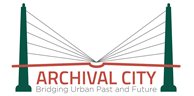 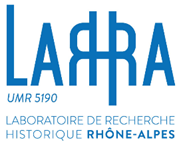 Jeudi 12 novembre 202014 heures-17 heures(en visio conférence)Coordonné par Stéphane Frioux (Université de Lyon 2, LARHRA) et Loïc Vadelorge (Université Gustave Eiffel, ACP)Présentation du séminaireL’avènement de l’« anthropocène » a contribué ces dernières années à mettre les questions de pollutions de l’air, de l’eau, des sols à l’agenda politique et social. Les accidents industriels comme les pollutions structurelles (plomb, amiante, arsenic, mercure, etc.) ont un impact considérable sur les sociétés urbaines et, largement médiatisés, participent de la crise de confiance généralisée qui affaiblit la gouvernance des agglomérations. Dans ce contexte, la connaissance historique peut et doit contribuer au débat, en inscrivant les crises environnementales dans une perspective spatiale et temporelle, permettant de saisir les enjeux, au-delà même des problématiques de santé publique.Cette mise en perspective historique des pollutions contemporaines nécessite une réflexion articulant la connaissance et la description des fonds disponibles, souvent techniques, et la construction de corpus pertinents pour les recherches. Ainsi, l’histoire environnementale a exploité avec profit, au début du siècle, les dossiers d’établissements classés dangereux, incommodes et insalubres, depuis 1810. Cette tâche, d’intérêt public, a tout intérêt à s’appuyer sur une collaboration entre chercheurs et archivistes, les uns comme les autres étant aujourd’hui soumis à une forte demande sociale.C’est cette collaboration que nous proposons de tester via le lancement d’un séminaire exploratoire consacré aux archives et à l’histoire de la pollution urbaine. Ce séminaire sera adossé à deux institutions de recherche, intéressées par cette problématique : d’une part, le LARHRA, unité mixte de Recherche du CNRS, sous la tutelle des Universités Lumière-Lyon 2, Jean Moulin-Lyon 3, Grenoble-Alpes et de l'ENS de Lyon et d’autre part, le programme Archival City, financé par l’ISITE Future de l’Université Paris-Est et soutenu par le laboratoire ACP (EA 3350) de l’Université Gustave Eiffel et le Labex Futurs urbains.Les séances du séminaire s’organiseront autour de présentations croisées d’archivistes et de chercheurs de plusieurs disciplines, et viseront à éclairer l’état des sources potentielles pour une histoire des pollutions urbaines, l’histoire et la description des fonds constitués, l’état des instruments de recherche disponibles ou à constituer, les conditions d’accès du public à ces fonds, la manière dont la recherche constitue les fonds en corpus. Il visera aussi à rapprocher les problématiques de recherche sur les pollutions, qu’elles émanent de la recherche fondamentale prise en charge dans le cadre universitaire ou qu’elles relèvent des recherches et de la médiation assurée par les services d’archives en réponse à la demande sociale (enquêtes, campagne d’archives orales, collecte de fonds d’entreprises ou d’association, expositions, publications,…).Le séminaire est ouvert et destiné à un public d’archivistes, d’étudiants de masters, de doctorants et de chercheurs.Programme de la première séance : Jeudi 12 septembre 2020. 14 heures-17 heuresIntroduction : Stéphane Frioux et Loïc Vadelorge Renaud Bécot (maître de conférences à Sciences Po Grenoble, Laboratoire PACTE) : « Des archives pour une histoire environnementale et populaire du Couloir de la Chimie ? Articuler sources écrites et orales, autour de deux fonds privés conservés par les AD Rhône »	Marie-Christine Hubert (chef du service des archives orales et de la gestion des fonds aux Archives départementales de la Seine-maritime) : « Le projet de collecte d’archives orales après l’incendie de l’usine Lubrizol de Rouen du 26 septembre 2020 »	Tristan Vuillet (Archives municipales de Lyon, Responsable de la salle de lecture - recherches) : « Les fonds relatifs aux pollutions et nuisances en ville : de l'ancien Bureau d'hygiène à la direction de l’écologie urbaine »Tristan Loubes (doctorant, de l’Université Gustave Eiffel et de l’Université de Montréal, laboratoire ACP) : « Pollution automobile et archives en France et au Canada, comparaison de deux modèles de conservation face à un phénomène mouvant »Lien zoom pour ce séminaireUniversité Gustave Eiffelloic vadelorge vous invite à une réunion Zoom planifiée.Sujet : Archives et Histoire des pollutions urbainesHeure : 12 nov. 2020 02:00 PM ParisParticiper à la réunion Zoomhttps://univ-eiffel.zoom.us/j/89395367496ID de réunion : 893 9536 7496Mot de passe : semAHPU122Une seule touche sur l’appareil mobile+33186995831,,89395367496#,,#,9982636284# France+33170372246,,89395367496#,,#,9982636284# France